Программные мероприятия, реализованные в рамках муниципальной программы «Комплексное развитие сельских территорий Анучинского МО» , 2023 годМероприятиеСтоимость работ, тыс.руб., м/бФото объектовРемонт общественных колодцев в селах Анучинского МО1350,0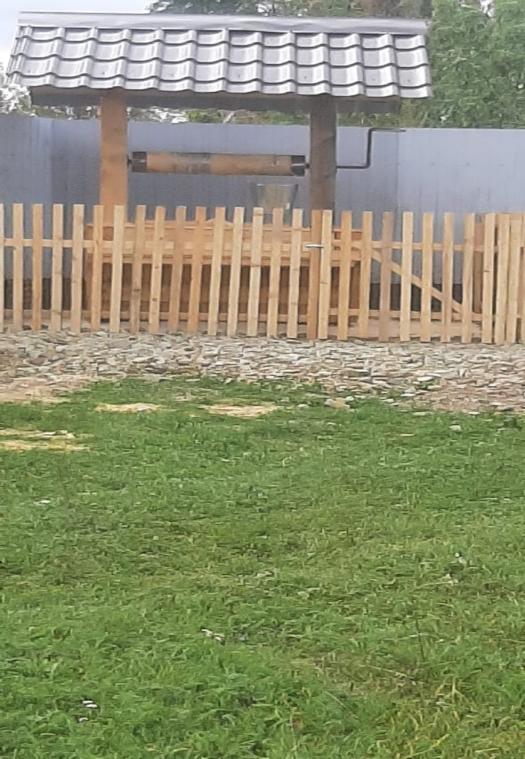 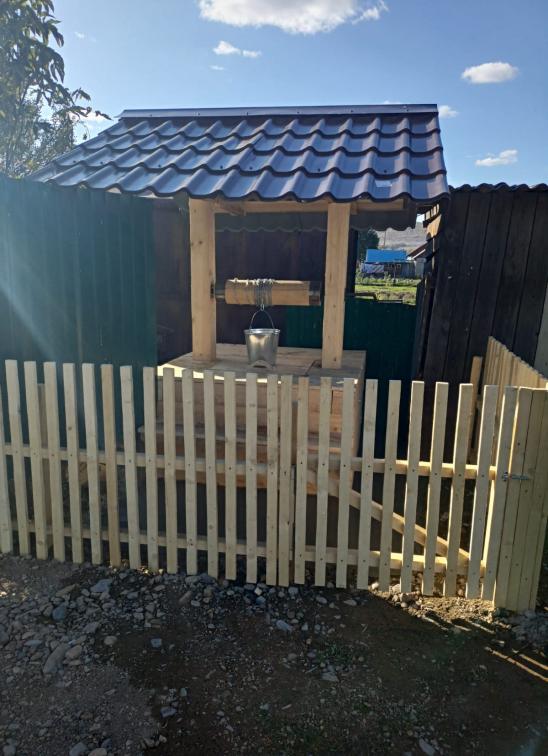 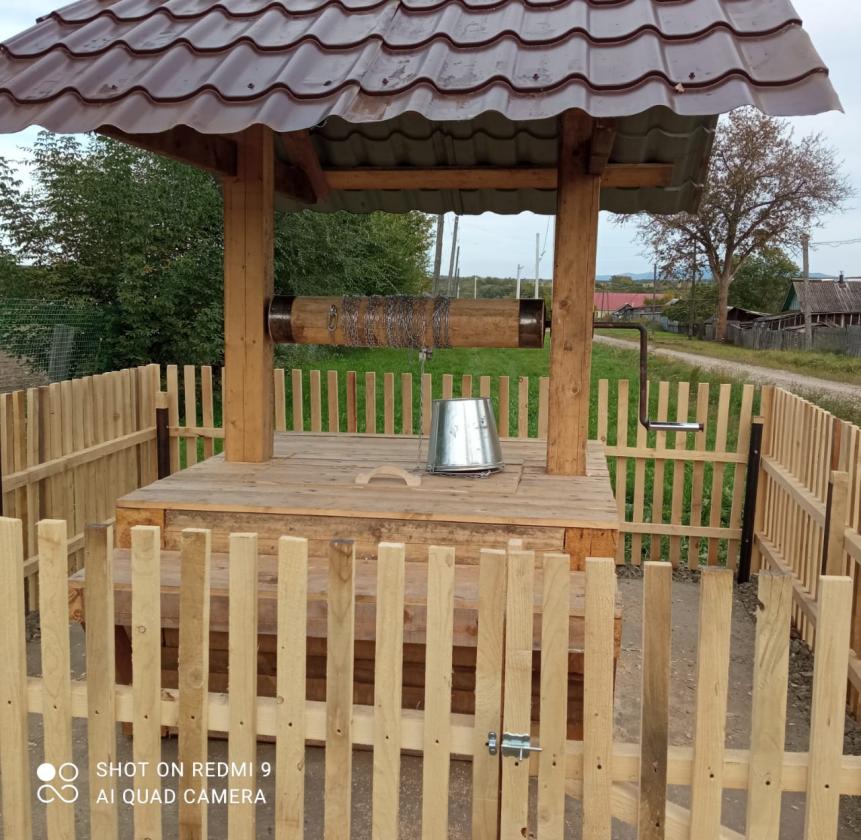 Благоустройство территории историко-культурных памятников(территория памятника партизанам, погибшим в 1922 г. в боях с японо-американскими империалистами, с. Анучино)2853,3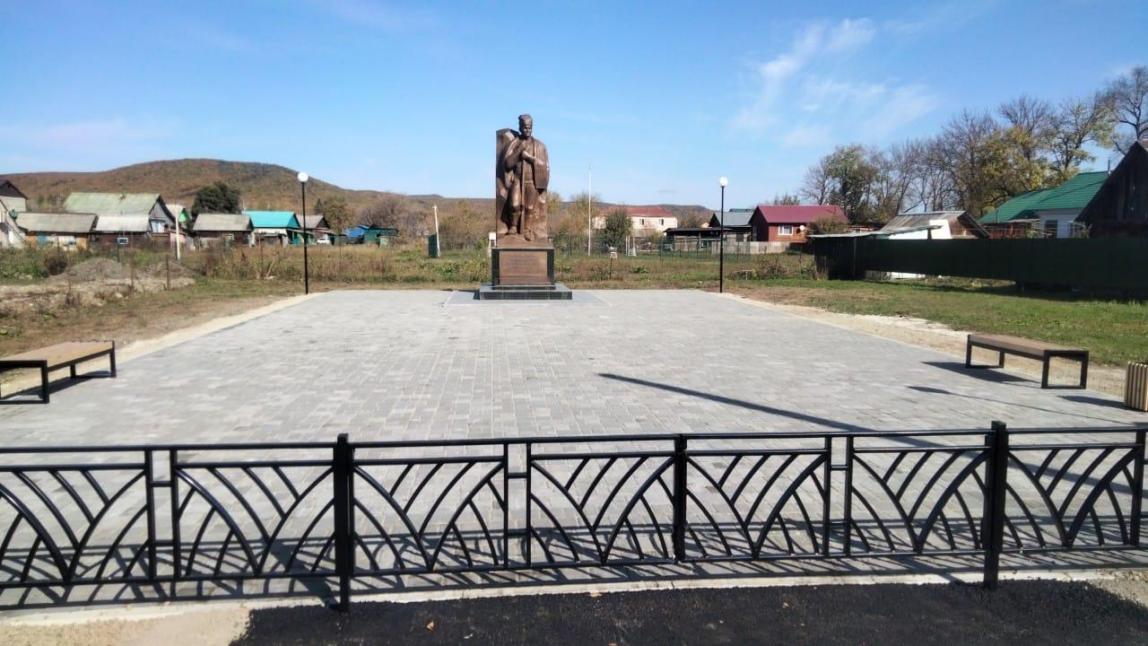 